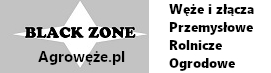 Firma Usługowo-HandlowaBLACK ZONE Agata PodolakUl. Rycerska 4/3220-552 Lublin                                        Reklamacja/odstąpienie od umowy sprzedażyData i numer zamówienia w sklepie agroweze.pl ………………………………………………Data odbioru towaru …………………………………………………………………………………………Informacja na temat towaru reklamacyjnego/informacja o odstąpieniu od umowy sprzedaży ………………………………………………………………………………………………………………………………………………………………………………………………………………………………………………………………………………………………………………………………………………………………………………………………………………………………………………………………………………………………………………………………………………………………………………………………………………………………………………………………………………………………………………………………………………………………Imię i nazwisko ………………………………………………………………………………………………..Adres ……………………………………………………………………………………………………………….Numer konta bankowego ………………………………………………………………………………..Data i podpis …………………………………………………………………………………………………..